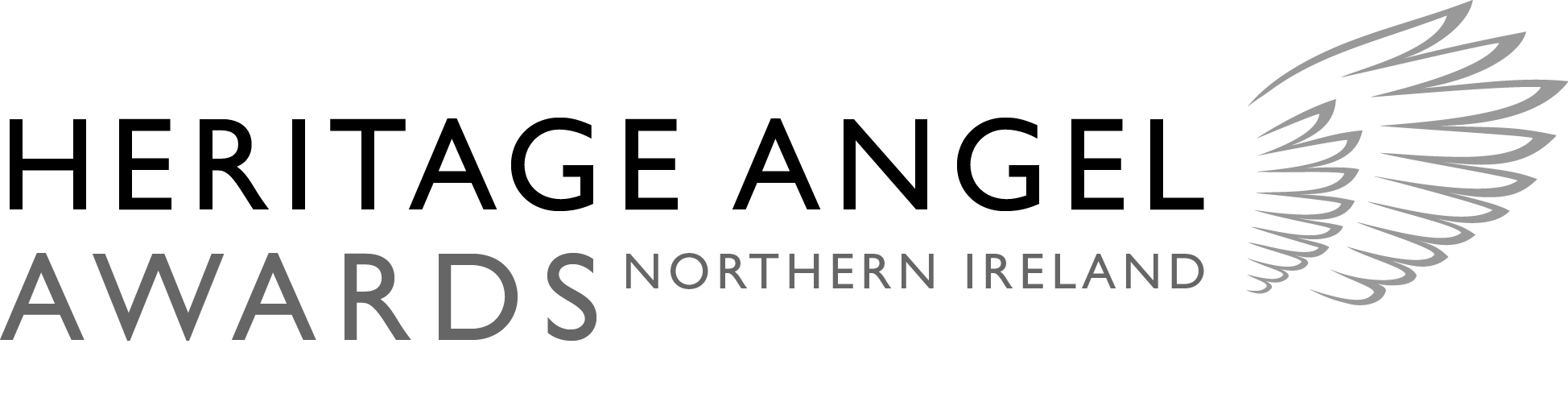 Application form for the Heritage Angel Awards NI 2019The Heritage Angel Awards NI, funded by the Andrew Lloyd Webber Foundation, celebrates the efforts of people who go to extraordinary lengths to protect, save and share their local heritage.The awards recognise people who champion their local heritage and share and practise forgotten craft skills. They also celebrate young people, recognising their efforts to learn about heritage.Are you involved in championing your local heritage or do you know of someone who is and deserves to be recognised for their efforts? To be in with a chance of winning an award, complete this form and submit before midnight Friday 31 May 2019.The award categories are:Best Rescue of an Historic Building or Place For projects under £2mBest Major Regeneration of an Historic Building or PlaceFor projects over £2mBest Contribution to a Heritage Project by Young People Best Craftsperson or Apprentice on a Heritage Rescue or Repair ProjectBest Heritage Research, Interpretation or RecordingThree applicants will be short-listed for each of the award categories and all short-listed applications will be invited to attend the award ceremony in the Market Place Theatre, Armagh, on the evening of Tuesday 29 October.  Before you complete this form please make sure you have:Name and address of projectAt least three photos of the projectA short summary of why you are nominating this projectIf you are nominating someone, their permission to pass on their contact detailsPlease read our Award Criteria and Guidance before completing and submitting this application form. They include:Award criteria and eligibility which tells you what information we are looking for in each sectionTerms and conditions Privacy PolicyWho are you nominating for a ‘Heritage Angel Award’? For example, is it a colleague, friend, local contact or yourself?What is the name of the project or site? (This is the official name of the project and how it would be referred to throughout the Angels process.)Which category are you applying under? Please give details of the person filling in the form:Salutation:      First name:      Last name:      Postal address:      Contact phone number:      Email address:      Organisation, if you represent one:      Please give details of the nominated Angel(s):Salutation:      First name:      Last name:      Postal address:      Contact phone number:      Email address:      Organisation, if they represent one:      Please give basic details of the project. This could include: address of project; name of research project or campaign; website if there is one; Facebook or Twitter details; or any information that may be relevant. Before completing the next section, please refer to the Award Criteria and Guidance as this is what your application will be judged against.Any text submitted should be written by you and may be widely published by Ulster Architectural Heritage or other media. (Please see terms and conditions).In under 200 words, please tell us a little bit about the individual or group up for the award including why they got involved with the project.Tell us, in no more than 500 words, the main aims and outcomes of the project and why it should win an Angel Award.  Please also tell us why you think this project falls into the category you have chosen.  Ulster Architectural Heritage reserve the right to enter you into a different category if necessary.When submitting your application form, please attach at least three photographs (maximum six) of your project or work.Photographs should be in jpeg format and each should be at least 300 dpi but no more than 2MB in size. Any photos submitted may be widely published by Ulster Architectural Heritage, our media partner and other media. (Please see terms and conditions).	I have read and agree to the terms and condition of this competition	I have permission to pass on personal information of the person(s) I have nominated.   	I would like to be kept informed about the Angel Awards in future years We will always store your personal details securely.  We collect data that you provide to us and only ever collect the information we need in order to carry out our statutory purposes and that helps us to deliver and improve our services.  We will only share personal data when we are required to by law or with carefully selected partners who work for us.  If you would like to know more or understand your data protection rights, please take a look at our privacy policy.Personal information gathered for the Angel Awards is processed securely by Ulster Architectural Heritage and successful project details are held on our systems for a period of eight years.Please complete and return by midnight Friday 31st May 2019 to events@uahs.org.uk or post to Events Team, Ulster Architectural Heritage, Old Museum Building, 7 College Square North, Belfast, BT1 6AR.You should receive an acknowledgement by email within 7 days of submission.  If you have not received an acknowledgment please contact the organisers at the above addresswww.heritageangelawards-ni.org.uk